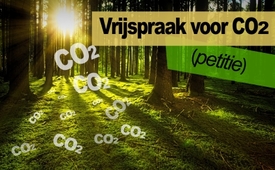 Vrijspraak voor CO2 (petitie)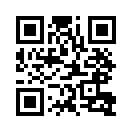 In het klimaatdebat wordt hardnekkig beweerd dat er consensus bestaat tussen gerenommeerde wetenschappers: bijna 97 procent vinden eensgezind dat de opwarming van het klimaat terug te brengen is naar de door de mens veroorzaakte CO2 -uitstoot.In het klimaatdebat wordt hardnekkig beweerd dat er consensus bestaat tussen gerenommeerde wetenschappers: bijna 97 procent vinden eensgezind dat de opwarming van het klimaat terug te brengen is naar de door de mens veroorzaakte CO2 -uitstoot. Daarbij wordt verzwegen dat talrijke wetenschappers zich tegen het idee verzetten van een door de mens veroorzaakte klimaatverandering. Alleen al in de VS hebben meer dan 31.000 wetenschappers zich aaneengesloten tegen de politieke agenda van de wereldomvattende opwarming in het Global Warming Petition Project (Petitieproject bij de wereldomvattende opwarming) (http://www.petitionproject.org): De hypothese van een door de mens veroorzaakte wereldomvattende opwarming is verkeerd! Het doel van het petitieproject is aan te tonen dat er in de wetenschap verreweg geen overeenstemming is dat de wereldomvattende opwarming door de mens is veroorzaakt.
Edmund Contoski van de Amerikaanse denktank Heartland Institute wijst op de onbeduidende rol van kooldioxide: “CO2 is een zwak broeikasgas en slechts 0,04% ervan zit in de atmosfeer”. In een artikel van 30 maart 2019 legt de Duitse journalist Gerhard Wisnewski uit wat nog belangrijker is voor het klimaatdebat: “Bovendien is goed drie procent van de CO2, die toch al nauwelijks aanwezig is in de atmosfeer, afkomstig van menselijke of industriële activiteiten. Bijna 97 % van de CO2 is daarentegen afkomstig van natuurlijke bronnen en niet van antropogene bronnen. Vulkanen, moerassen, rijstvelden, gebladerte, zelfs insecten en bacteriën produceren CO2.” Er is geen bewijs voor het CO2 broeikaseffect, aldus Wisnewski, en “het zou ook mooi zijn als we konden blijven ademen, want daarbij ontstaat tenslotte ook CO2  ...”.
Volgens de Canadese geo-chemicus Ian Clark veroorzaakt CO2 geen klimaatverandering, maar volgt erop (www.kla.tv/14202). Al in 1999 publiceerde het tijdschrift Nature een grafiek die het CO2-gehalte laat zien dat stijgt in de nasleep van de opwarming van de aarde – en wel met een afstand van in doorsnee ongeveer 800 jaar. 
Naast vele wetenschappers van naam - zoals de Duitse prof. Gerhard Gerlich - is er ook een petitie die de “vrijspraak van CO2” eist: CO2 moet uit alle wetten worden geschrapt. In wetten of klimaatdebatten mist CO2 iedere basis.
Nu kunt u een kort fragment uit de petitietekst zien: 

“Het CO2-initiatief”
“ […] De wetten houden zich sinds tientallen jaren bezig met deze wetenschappelijke formule ‘CO2’, hoewel het aandeel als spoorgas onder de 0,045 % ligt en in de komende 20.000 jaar nooit kan stijgen tot 4 %.
E 290 - kooldioxide - ook bekend als CO2 - is een kleurloos, niet-giftig en reukloos gas.
CO2 is een chemische verbinding van koolstof en zuurstof die onder het E-nummer E 290 als additief in de levensmiddelenindustrie wordt gebruikt. Kooldioxide komt van nature enerzijds voor in de atmosfeer, in de oceanen en in zoet water. Anderzijds wordt de stof geproduceerd bij de verbranding van koolstofhoudende brandstoffen. […]
Men moet daarbij weten dat CO2 van levensbelang is voor de plantenwereld en dat onder een niveau van 150 ppm de vegetatie begint af te sterven en daarmee ook de rest van het leven.
Licht, warmte, water en voedingsstoffen en het CO2-gehalte van de atmosfeer zijn van doorslaggevend belang voor een optimale groei van de planten. 
Historisch belangrijk is ook het feit dat de warme periodes altijd economische en culturele bloeitijdperken zijn geweest, zoals bewezen is uit de geschiedenis van de mensheid. De koele perioden tussendoor leidden echter altijd tot ernstige problemen, die hongersnood en volksverhuizingen in Europa veroorzaakten.
Dus als het CO2-gehalte onder verder optimale omstandigheden beperkt is, remt dit het gedijen van de planten. Omgekeerd geldt echter ook: als het CO2-gehalte onder dezelfde voorwaarden stijgt, werkt dit quasi als bemesting.
CO2 is een (natuurlijke) chemische verbinding en mist elke basis in wetten of klimaatdebatten.
Simpel gezegd: ‘CO2’ moet uit ALLE wetten worden geschrapt.”

De petitie “Acquittal for CO2” kan ondertekend worden onder de link: https://www.change.org/p/freispruch-f%C3%BCr-c02?recruiter=942404348&utm_source=share_petition&utm_medium=copylink&utm_campaign=share_petition=share_petition=ship_petition.
Feiten en meer informatie over CO2 (D) vindt u hier op de website "Freispruch CO2" (https://freispruch-co2.ch) of in een artikel - Freispruch für CO2? - door de Duitse meteoroloog Klaus-Eckart Puls (http://www.klimanotizen.de/2010.03.16_Puls.LP2.CO2.0905.pdf).door ddBronnen:https://www.compact-online.de/wissenschaftliche-fakten-gegen-klimahysterie-und-greta-freispruch-fuer-kohlendioxid/
https://www.change.org/p/freispruch-f%C3%BCr-c02?recruiter=942404348&utm_source=share_petition&utm_medium=copylink&utm_campaign=share_petition
https://freispruch-co2.ch/
http://www.klimanotizen.de/2010.03.16_Puls.LP2.CO2.0905.pdf
http://www.huegelland.net/freispruch.htm
http://kath-zdw.ch/maria/schattenmacht/klimaluege.htmlDit zou u ook kunnen interesseren:#Klimaat - www.kla.tv/KlimaatKla.TV – Het andere nieuws ... vrij – onafhankelijk – ongecensureerd ...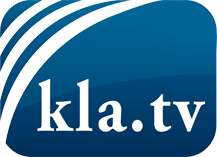 wat de media niet zouden moeten verzwijgen ...zelden gehoord van het volk, voor het volk ...nieuwsupdate elke 3 dagen vanaf 19:45 uur op www.kla.tv/nlHet is de moeite waard om het bij te houden!Gratis abonnement nieuwsbrief 2-wekelijks per E-Mail
verkrijgt u op: www.kla.tv/abo-nlKennisgeving:Tegenstemmen worden helaas steeds weer gecensureerd en onderdrukt. Zolang wij niet volgens de belangen en ideologieën van de kartelmedia journalistiek bedrijven, moeten wij er elk moment op bedacht zijn, dat er voorwendselen zullen worden gezocht om Kla.TV te blokkeren of te benadelen.Verbindt u daarom vandaag nog internetonafhankelijk met het netwerk!
Klickt u hier: www.kla.tv/vernetzung&lang=nlLicence:    Creative Commons-Licentie met naamgeving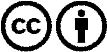 Verspreiding en herbewerking is met naamgeving gewenst! Het materiaal mag echter niet uit de context gehaald gepresenteerd worden.
Met openbaar geld (GEZ, ...) gefinancierde instituties is het gebruik hiervan zonder overleg verboden.Schendingen kunnen strafrechtelijk vervolgd worden.